UretraLa uretra es el conducto por el que pasa la orina en su fase final del proceso urinario desde la vejiga urinaria hasta el exterior del cuerpo durante la micción. La función de la uretra es excretora en ambos sexos y también cumple una función reproductiva en el hombre al permitir el paso del semen desde las vesículas seminales que abocan a la próstata hasta el exterior.La uretra es, básicamente, el conducto excretor de la orina que se extiende desde el cuello de la vejiga hasta el meato urinario externo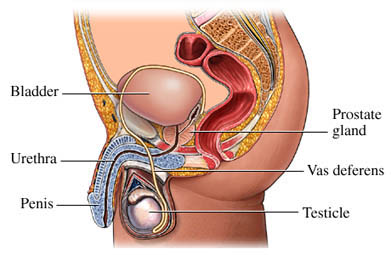 